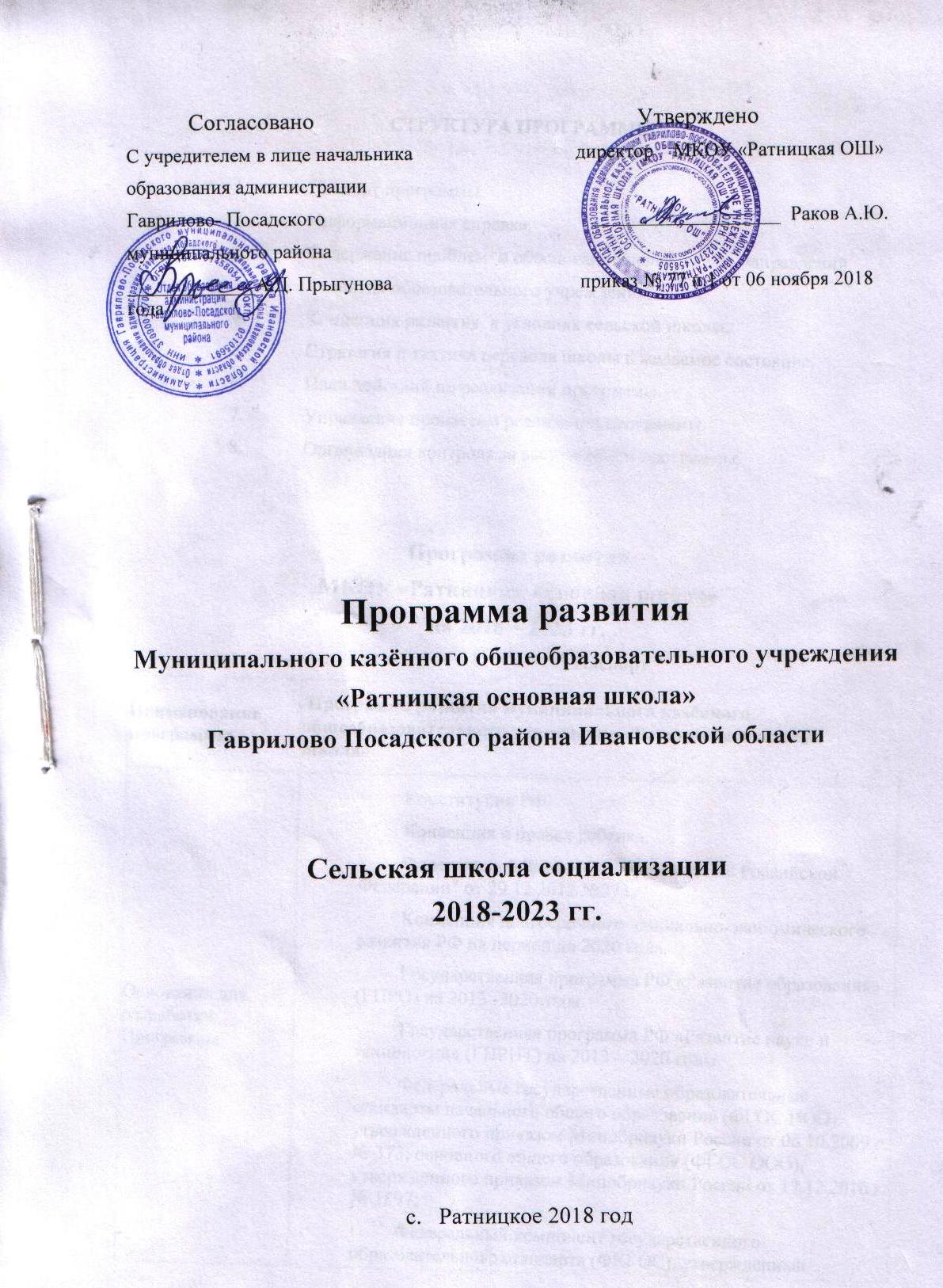 СТРУКТУРА ПРОГРАММЫ1.            Паспорт программы.2.            Информационная справка.3.            Содержание проблем  и обоснование целей, задач, направлений                  развития образовательного учреждения.4.            Концепция развития  в условиях сельской школы.5.            Стратегия и тактика перевода школы в желаемое состояние.6.            План действий по реализации программы.7.            Управление процессом реализации программы.8.            Организация контроля за выполнением программы.Программа развитияМКОУ «Ратницкая  основная школа»на 2018 – 2023 гг.I.                  ПаспортII. Информационная справка1. Качественная характеристика   Муниципальное казённое общеобразовательное учреждение «Ратницкая  основная школа» – одна из малокомплектных школ Ивановской области.           История нашей школы берет свое начало с 1993 года, когда в с. Ратницкое была переведена школа из с Иваньково ,в которой обучались учащиеся с 5 класса по 9 класс,  Она находилось в трёх километрах от с. Ратницкое и начальная школа с. Подолец.  В ней обучались только ученики начальной школы. Находится школа в селе Ратницкое на исторически сложившийся территории Шекшовского сельского поселения Гаврилово- Посадского района Ивановской области. За эти годы школа претерпела многие изменения:С 01.09.1993 года – Ратницкая неполная средняя школа-клуб;С 31.12.1997 года – Муниципальная Ратницкая основная                                   общеобразовательная    школа;С 22.12.2011 года – Муниципальное казённое  образовательное учреждение                                 « Ратницкая основная общеобразовательная школа»;С 13.11.2015 года - Муниципальное казённое общеобразовательное                                   учреждение «Ратницкая основная школа»;      В жизни села школа всегда занимала главное место. Во всех сельских мероприятиях учителя неоднократно, а уже по традиции принимали и принимают участие.    Расположено с Ратницкое в 10 км от районного центра  в  17 километрах от древнего города Суздаль, с которыми связана автобусным сообщением и  90 км от областного центра . В здании школы находится сельский досуговый центр, сельская библиотека,  На территории села имеются две торговых точки, отделение связи, фельдшерский пункт и МКДОУ Детский сад №7. Работает растиневодческое хозяйство Родина, которое является структурным подразделением ОАО «Риат    Криминогенная обстановка позитивная, подростковых групп и течений нет.На территории поселения отсутствуют религиозные секты и в селе Подолец которое находится в 200 метрах от с Ратницкое, расположен действующий храм      Школа расположена в здании, построенном в 1993 году; по техническому паспорту  здание рассчитано на 75 посадочных мест (в одну смену).Участники образовательного процесса уделяют большое внимание развитию материально- технического оснащения школы для повышения качества образования:·      Технически   школа обеспечена компьютерной техникой в достаточном для ведения образовательного процесса количествах. Во всех кабинетах оборудованы рабочие места преподавателей ( установлены и находятся в рабочем состоянии:5 интерактивных досок  в двух кабинетах установлены компьютеры с мультимедийными проекторами). Имеется 3-МФУ, 2 сканера 2 -цифровых фотоаппарата ,цифровая кинокамера ,5 принтеров,2 телевизора и музыкальный центр, 1 комплект (ноутбук, мультимедийный проектор, передвижной экран, колонки) используется для ведения внеурочной деятельности .       Школе оформлены и оснащены кабинеты: естествознания, математики, русского языка и литературы, истории и географии, 2-х начальных классов, немецкого языка. В школе имеется компьютерный класс на 5 мест , все компьютеры соединены в локальную сеть с выходом в Интернет. В школе имеется типовой спортивный зал 24х12 метров с благоустроенными раздевалками, актовый зал на 180 мест.   В 2018 – 2019  учебном году в школе обучаются 41  учащийся.  Скомплектовано  9 классов-комплектов.Школа  работает в режиме пятидневки.С 2012 года школа перешла на электронный оборот, активно используется "Дневник ру",  способствует  обеспечению открытости и эффективному  функционированию школьного информационного пространства для всех участников образовательного процесса: администрации, учителей, учащихся и в первую очередь – родителей.2. Характеристика педагогического коллективаКадровый состав представлен 9 педагогами. Высшее педагогическое  образование имеют – 7 (78%)среднее специальное  - 2 (22 %), В таблице представлен стаж работы педагогов школы     Из таблицы видно, что в школе преобладают педагоги со стажем более 30лет, из них есть 7 педагогов, имеющие пенсию по возрасту, но молодые специалистов нет.Всего курсы повышения квалификации прошли – 100% педагогических работников школы. Владеют  ИКТ –100%.На сегодняшний день высшую квалификационную категорию имеют – 2 педагогов(22%) первую квалификационную категорию имеют – 7 педагог 78%)Педагоги школы имеют награды:·        Почетная грамота Министерства образования РФ – 2 педагога;·        Благодарности Департамента образования Ивановской области – 6 педагогов;·        Все учителя имеют грамоты главы администрации Гаврилово- Посадского района и отдела образования администрации Гаврилово Посадского района и 3 педагога награждены грамотами Главы Шекшовского сельского поселенияИсходя из анализа кадрового состава школы можно сделать вывод, что  квалификация и кадровый состав позволит ввести любые инновации.III. Содержание проблемы и обоснование целей, задач, направлений развития образовательного учреждения    Программа развития, разработанная педагогическим коллективом школы на период 2018 – 2023 гг., представляет собой долгосрочный нормативно-управленческий документ, характеризующий имеющиеся достижения и проблемы, основные тенденции, главные цели, задачи и направления обучения, воспитания, развития обучающихся, отражает особенности организации  кадрового и методического обеспечения педагогического процесса, инновационных преобразований учебно- воспитательной системы, основные планируемые конечные результаты.   Школа обязана помочь обучающимся в удовлетворении своих образовательных потребностей, сформировать личность, умеющую рационально мыслить, руководствоваться в жизни общечеловеческими моральными и этическими ценностями.    В условиях модернизации российского образования и в соответствии с национальной образовательной инициативой «Наша новая школа», предусматривающей значительные изменения в содержании и структуре образовательного процесса, программа развития становится необходимым условием для достижения нового качества образования, предусмотренного основными нормативно-правовыми документами.    Социально-экономические преобразования, характерные для России последних десятилетий, резко изменили экономические ценностные ориентации  российского общества, что повлекло за собой изменение целей и задач, стоящих перед образованием.   Человек в современном мире должен уметь творчески решать научные, производственные и общественные задачи, самостоятельно критически мыслить, вырабатывать и отстаивать свою точку зрения, уважая при этом мнение других людей, систематически и непрерывно пополнять и обновлять свои знания путём самообразования.  В связи с этим, важным представляется требование к такому результату обучения,  как сформированность  учебно-познавательной деятельности, которая  являясь совместной деятельностью, формой сотрудничества взрослого и школьника, обеспечивает протекание познавательных процессов, а также социализации подрастающего поколения.  В соответствии с этим должна измениться роль учителя и ученика в учебно-воспитательном процессе. Ученик должен стать не объектом,  а субъектом, активным соучастником процесса приобретения знаний. Учитель из информатора должен превратиться в организатора учения.  Правильно организованная учебно-воспитательная деятельность способствует подготовке  образованных людей, отвечающим потребностям общества, развитию духовных ценностей.Сильные стороны образовательной деятельности школыПо организации учебно-воспитательного процесса·        школа прошла все процедуры  лицензирования.·        все обучающиеся охвачены организованным общим образованием, за последние пять лет ни один обучающийся не выбыл из школы без уважительной причины, все выпускники получили аттестаты;·        в школе работают кружки, функционирует орган ученического самоуправления для обучающихся ·        учебные кабинеты оборудованы выходом в сеть Интернет.По уровню ресурсного обеспеченияКадровое Школа полностью укомплектована руководящими и педагогическими кадрами, обеспечивающими функционирование и развитие данного образовательного учреждения. Администрация школы создала такие условия, когда каждый работник имеет возможность на своём рабочем месте выразить себя, показать собственные способности, испытывать собственную значимость за результаты своего труда, ценность вклада в решение стратегических  и тактических задач школы. В школе разработано положение о материальном стимулировании, способствующее созданию в коллективе здорового морально- психологического климата, обеспечивающее равное условие для реализации возможностей каждого члена педагогического коллектива и справедливого распределения вознаграждения.Информатизация учебно-организационного процесса в школе  В школе создана и развивается по мере финансирования достаточная информационно- аналитическая база:·        педагоги школы проходят курсы по овладению компьютерной техникой, эффективному использованию ИКТ в учебном процессе;·        администрация, педагогический коллектив школы активно используют компьютерную технику,  Интернет в управленческой деятельности, педагогической диагностике, учебно-воспитательном процессе;·        обучающиеся школы овладевают основами компьютерной грамотности, а в основном звене компьютер становится неотъемлемым средством получения дополнительной информации, помощником в составлении докладов, других форм учебной и внеклассной деятельности.Материально- техническое обеспечение      ·        кабинеты школы по мере финансирования пополняются учебным и хозяйственным оборудованием;      ·        ежегодно в школе проводится косметический ремонт;      ·        действует система противопожарной безопасности.Школа отапливается от газовой котельнойШкола подключена центральному водопроводу и канализацииПроблемы школы:·        с одной стороны, деятельность школы оценивается по результатам участия в олимпиадах, конкурсах, соревнованиях, а с другой – далеко не каждый ученик способен в них участвовать, а школа должна обеспечить успешность каждому ученику;·        требуется, чтобы выпускник школы свободно владел знаниями и умениями для осуществления познавательной деятельности, проявлял творческую активность, обладал потребностью применять знания на практике и способностью сознательно выбирать собственную позицию – с другой стороны, школа недостаточно обеспечивает подготовку выпускника с данными качествами, что не отвечает и потребностям общества;·        анализ ресурсного обеспечения выявил разрыв между уровнем профессиональной подготовки педагогических кадров и требуемой профессиональной компетентностью педагогов для работы в режиме информатизации, учителям, имеющим  солидный педагогический стаж, трудно перестроить себя на работу в новых условиях применения информационных технологий, требуется индивидуальная работа со стороны администрации школы с этими членами педагогического коллектива в этом направлении; Причины проблем:·        изменение социально- экономической ситуации в Российской Федерации, политики государства по приоритетам образования;·        изменение образовательных потребностей социума, рынка труда, родителей обучающихся по сравнению с предыдущим периодом образовательной деятельности школы.    Поэтому приоритетными направлениями развития школы являются:·        в отношении обучающихся: подготовка выпускников к жизни в семье и обществе, качественная подготовка к ГИА, поддержка мотивации учения, сохранение и преумножение традиций патриотического и духовно-нравственного воспитания, формирование ключевых компетенций.·        в отношении педагогического коллектива: повышение квалификации педагогов, внедрение в учебно-воспитательный процесс современных образовательных технологий, в том числе информационных; здоровьесбережение всех участников образовательного процесса.IV. Концепция развития  в условиях сельской школыХарактеристика требований социума к образовательным услугам школы    Существует острая потребность в образовательном учреждении на селе, которое смогло бы бережно хранить нравственные ценности, воспитывать в детях высокие духовные потребности, любовь и уважение  к прошлому своего села, своих земляков. Но наряду с этим одной из  главных задач школы является удовлетворение образовательных запросов обучающихся и их родителей через повышение качества образования.    В интересах социального развития села необходимо, с одной стороны, естественная включённость учителей и обучающихся в различные сферы сельской жизни (производственную, социальную, культурную), а с другой стороны – включённость жителей в процесс образования детей и их социальной защиты через государственно-общественные формы управления.   Стратегической целью образовательной деятельности  школы является создание условий для воспитания жизнеспособной личности, адаптированной к современной социально- экономической реальности при имеющихся общественных отношениях в сельском социуме.   Отличительной особенностью школы является:·        опыт общения детей ограничен численностью;·        сельский школьник более приближен к природной среде, что положительно влияет на формирование личности;·        ограничены возможности для развития художественных,  музыкальных способностей, занятий различными видами спорта;·        на селе сохраняется более низкий уровень образования родителей, следовательно, более низкий уровень культуры взрослых, которые окружают ребёнка, что сказывается  на развитии способностей, уровня знаний и кругозоре детей.   Деятельность школы предполагает инновационные направления педагогической работы:·        создание единого образовательного  и воспитательного пространства, позволяющего системно и целенаправленно заниматься воспитанием ребёнка;·        дифференциация и индивидуализация, рассчитанные на разноуровневый  подход к обучению школьников.    За последние годы в школе накоплен положительный опыт изменений,  которые дали возможность сделать шаг вперёд: работа над методическими темами, опыт проведения педсоветов в нетрадиционной форме, работа по сохранению здоровья обучающихся, взаимодействие школы с родителями. Основными направлениями школы являются:·        использование информационных технологий в учебно- воспитательном процессе;·        создание единого образовательного и воспитательного пространства, позволяющего системно и целенаправленно заниматься воспитанием  ребёнка в условиях сельского социума;·        сохранение и укрепление здоровья.Оснащение школы даёт возможность использовать на уроках новейшие технологии.В соответствии с лицензией школа реализует следующие образовательные программы:     ·        начального общего образования;      ·        основного общего образования;Дополнительного образованияПринципами, лежащими в основе деятельности системы управления школой, являются:·        коллегиальность в управлении в сочетании с единоначалием и персональной ответственностью каждого члена педагогического коллектива;·        моральное и материальное стимулирование творчески работающих учителей;·        принцип «ответственного участия» в процессе принятия решений.Концепция перспективного развития школы   Главная идея, положенная в основу концепции –  формирование компетентной, духовно- нравственной личности, способной к самоопределению в обществе через взаимодействие с субъектами внешней среды.    Стратегическая цель –  адаптировать учебный процесс к индивидуальным особенностям школьников, различному уровню содержания обучения, условиям развития школы в целом путём введения в учебно- воспитательный процесс активных методик обучения и воспитания, диагностики уровня усвоения знаний, умений и навыков, создание условий для максимального раскрытия творческого потенциала учителя, комфортных условий для развития личности ребёнка.Главная ценность –  сам ребёнок, культура, система процесса взаимодействия в обществе, обеспечивающая вхождение индивидуума в это общество.    Поэтому учителям необходимо:·        изучить, раскрыть индивидуальные особенности каждого ученика, определить образовательную структуру, в рамках которой индивидуальность может развиваться наиболее оптимально;·        создать наиболее благоприятные условия для индивидуального развития каждого ребёнка;·        оказать обучающимся помощь в изучении собственных индивидуальных возможностей, интересов, в выборе способа удовлетворения образовательных потребностей в школе, в том числе потребностью в использовании ИКТ;·        обеспечить пропаганду педагогических знаний и индивидуальную педагогическую помощь родителям.    Программа предусматривает развитие следующих качеств выпускника школы:·        самореализация в условиях возросшей свободы экономического, политического, мировоззренческого выбора;·        оптимальный объём усвоенных знаний и умений;·        любовь к своей семье, школе, селу, краю, России;·        предпочтение здорового образа жизни.       Таким образом, создаётся модель выпускника:·        познавательный потенциал –  наличие желания и готовности продолжать обучение после школы, потребность в изучении избранной области научных знаний, самостоятельное добывание новых знаний;·        коммуникативный потенциал –  владение умениями и навыками  культуры общения, способностью поддерживать эмоционально-устойчивое поведение в кризисной, жизненной ситуации;·        физический потенциал –  стремление к физическому самосовершенствованию.   Модель педагога:·        глубокое знание своего предмета;·        профессиональная компетентность в условиях модернизации образования;·        владение разными технологиями преподавания своего предмета;·        способность к самосовершенствованию и саморазвитию;·        любовь к детям;·        толерантность;·        инициативность и самостоятельность;·        мобильность;·        коммуникабельность.    Миссия школы заключается в следующем:1. Обеспечение условий получения основного общего образования каждому ученику на максимально возможном и качественном уровне в соответствии с индивидуальными возможностями и потребностями личности.2. Содействие в адаптации ученика к условиям жизни,  к реалиям общественного развития, его профессиональному самоопределению, удовлетворение образовательных потребностей обучающихся и родителей.V. Стратегия и тактика перевода школы в желаемое состояние.Исходя из выявленных проблем, выдвигаются следующие группы задач, связанные с дальнейшим развитием школы1. Оптимальная организация учебно-воспитательного процесса:·        внедрение инновационных образовательных технологий и принципов организации учебного процесса в практику деятельности общеобразовательного учреждения с использованием современных информационных технологий;·        обеспечение интеллектуального развития детей путём участия в фестивалях, конкурсах, смотрах, спортивных соревнованиях;·        конкретная помощь обучающемуся со стороны педагогического коллектива в правильном выборе дальнейшего образования.   2. Воспитание школьников и дополнительное образование·        совершенствование воспитательной системы образовательного учреждения;·        совершенствование системы профилактики социальных рисков детства;·        выявление реальных потребностей обучающихся, трансформирование этих потребностей в содержание деятельности;·        внедрение в практику критериев оценки качества и результативности воспитательной деятельности.    3. Формирование физически здоровой личности·        укрепление физического, психического здоровья обучающихся через включение в образовательный процесс здоровьесберегающих технологий;·        совершенствование материально-технической базы для организации качественного образовательного процесса;·        координирование действий школы и семьи в организации различных форм работы по пропаганде здорового образа жизни, формирование стереотипов поведения, способствующих сохранению и укреплению здоровья;·        организация мониторинга состояния физического здоровья детей.     4. Кадры·        создание условий для творческой работы и роста профессионального мастерства учителей через курсовую переподготовку;·        совершенствование системы стимулирования творчески, активно работающих учителей;·        совершенствование методической работы, формирование нового профессионального мышления;·        обеспечение современными программными и научно-методическими пособиями, необходимыми для модернизации образования.     5. Создание условий  для комплексной безопасности обучающихся и воспитанников·        подготовка педагогического коллектива и обучающихся по вопросам личной и коллективной безопасности;·        совершенствование системы взаимодействия с правоохранительными органами при проведении массовых мероприятий;·        предупреждение преступлений и проведение профилактических мер среди обучающихся;·        целенаправленная работа с родительской общественностью  о возросшей необходимости повышения ответственности и активности их в деле воспитания у детей соблюдения норм общественного поведения и требований безопасности.     6. Внеурочная деятельность·        способствовать созданию и укреплению национальных и местных традиций, обеспечить связь воспитательной деятельности школы с делами и заботами своего села, расширение краеведческой работы, поисковой деятельности;·        проводить диагностическое обследование с целью изучения интересов и потребностей детей в создании кружков;·        создавать ситуацию выбора для изучения педагогами интересов и потребностей обучающихся,  для осознания детьми своих возможностей, а также своего ролевого участия на содержательном, организаторском, коммуникативном уровнях;·        организовать подготовку к сознательному выбору профессий (самотестирование, создание ситуаций, профессиональных проб);·        развивать самоуправление в ученическом коллективе: работа самоуправления, использование методики чередования поручений, повышение роли актива детей в организации учебной и внеурочной деятельности.      7. Расширение связей с окружающим миром, преодоление дефицита общения сельских школьников в рамках образовательного процесса·        совершенствовать формы организации образовательного процесса: проведение уроков, проведение разновозрастных уроков с интенсивным общением (работа в парах, группах,  организация игровых занятий, соревнований), творческих отчётов, театрализованных представлений, выполнение творческих исследовательских заданий  с привлечением родителей, жителей села;·        привлекать специалистов для проведения внеклассной работы (работников, дома культуры и        библиотеки);·        организовать совместную внеурочную деятельность детей разного возраста: проведение общешкольных дел, создание разновозрастных временных и постоянных объединений для повседневной работы и проведения общешкольных дел.      8. Материально- техническая база·        Материально- техническая база – необходимое условие функционирования образовательного учреждения и реализации программы развития. Дальнейшее совершенствование материально-технического обеспечения образовательного учреждения и его структурных подразделений современным учебным и спортивным оборудованием, информационно-техническими средствами будет способствовать качественному решению тех задач, которые стоят перед образовательным учреждением.VI. План действий по реализации программыVII. Управление процессом реализации программыVIII. Организация и контроль за выполнением программыКоординация и контроль за выполнением Программы администрация школы оставляет за собой:·        анализирует ход выполнения плана, действий по реализации Программы и вносит предложения на Управляющем совете по его коррекции;·        осуществляет информационное  и методическое обеспечение реализации Программы;·        осуществляет тематический, текущий, персональный и предупредительный контроль за деятельностью учителей и обучающихся в рамках своих компетенций.Реализация программы развития «Сельская школа социализации» рассчитана на пять лет (2018 – 2023 годы)  и  включает в себя реализацию подпрограмм в форме целевых программ и инновационных проектов.6.1. ПодпрограммыЦелевая программа «Формирование уклада жизни «Сельской школы социализации»»Цель: Разработать и реализовать системную модель уклада жизни общеобразовательного учреждения «Сельская школа социализации»Задачи:1. Модернизировать совокупность норм и правил, регулирующих деятельность ОУ, реализующей модель  сельской школы социализации.2. Систематизировать взаимоотношения всех участников образовательного процесса между собой и с другими официальными и неофициальными лицами, участвующими в успешной деятельности ОУ3. Сформировать фирменный стиль ОУ на основе символов и атрибутов, используемых в образовательном процессе.4. Обеспечить систему традиционных мероприятий и торжеств5. Создать комфортные и безопасные условия организации образовательного процесса.Сроки реализации:  2018 – 2023 годыЦелевая программа «Патриот»Цель: Создание модели краеведческого пространства становления патриотизма у обучающихся.Задачи:1.     проанализировать состояние проблемы становления патриотизма у современных школьников в психолого-педагогической, краеведческой литературе;2.     определить содержание, формы и методы краеведческой деятельности, способствующие воспитанию патриотизма у обучающихся;3.     разработать основные цели этапов становления патриотизма и определить эффективность связи различных элементов каждой цепи, как по вертикали, так и по горизонтали;4.     разработать эффективную модель влияния краеведческого пространства на становление патриотизма у обучающихсяСроки реализации. 2018 – 2023 годы«Создание материально-технической базы Сельской школой социализации», включает следующие планы:а) оснащение учебных кабинетов;б) обеспечение современной оргтехникой;в) оснащение  спортивным оборудованием;г) информационно-методическое обеспечение программы развития.Сроки реализации. 2018 – 2023 годыИнновационный проект на тему«Совершенствование процесса физического воспитания через реализацию ежедневных занятий физической культурой»Цель: изучить влияние ежедневных занятий физкультурой на индивидуальные параметры работоспособности, учебной успеваемости, физического развития.Задачи:1. Изучение проблемы оптимизации двигательного режима школьника.2. Оценка физического состояния обучающихся, занимающихся ежедневно физической культурой.3. Оценка влияния ежедневных занятий физической культурой на производительность учебной деятельности.4. изучение отношения участников образовательного процесса к введению ежедневного урока физической культуры.5. Определение содержательного наполнения расширенного курса физической культуры.Сроки реализации:  2018 – 2023 годыНаименование программы Программа развития муниципального казённого общеобразовательного учреждения «Ратницкая основная  школа»Основания для разработки Программы.·        Конституция РФ.·        Конвенция о правах ребенка.·        Федеральный Закон "Об образовании в Российской Федерации" от 29.12.2012 №273.·        Концепция долгосрочного  социально-экономического развития РФ на период до 2020 года.·        Государственная программа РФ «Развитие образования» (ГПРО) на 2013 -2020годы.·        Государственная программа РФ «Развитие науки и технологий» (ГПРНТ) на 2013 – 2020 годы.·        Федеральные государственные образовательные стандарты начального общего образования (ФГОС НОО), утвержденного приказом Минобрнауки России от 06.10.2009 г. № 373; основного общего образования (ФГОС ООО), утвержденного приказом Минобрнауки России от 17.12.2010 г. № 1897;·        Федеральный компонент государственного образовательного стандарта (ФКГОС), утвержденный приказом Минобрнауки России от 05.03.2004 года № 1089.Разработчики программыПедагогический коллектив общеобразовательного учреждения Исполнители программыАдминистрация, педагогический коллектив, ученический коллектив, родителиКем принята программаПрограмма рассмотрена и  согласована на педагогическом  совете школы общеобразовательного учреждения    протокол № 2  от 02.11.2018 г.Цель программыФормирование компетентной, духовно- нравственной личности, способной к самоопределению в обществеОсновные задачи программы·        применение информационных  технологий в обучении и воспитании  обучающихся;·        формирование у обучающихся гражданской позиции;·        создание условий для повышения качества образования;·        создание условий для поддержки и развития индивидуальных способностей обучающихся;·        повышение познавательной активности обучающихся;·        обеспечение безопасности образовательного учреждения и здоровья детейОжидаемые результаты реализации программы·        качественное обновление содержания обучения и воспитания обучающихся;·        повышение профессионального мастерства и качества труда педагогических работников;·        повышение качества знанийСрок действия программы2018 – 2023 гг.Этапы реализации программы1 этап. Ориентировочный   2018 – 2019 гг.Выявление перспективных направлений развития школы2 этап. Основной  2019 – 2023 гг.3 этап. Обобщающий  2023 – 2024 гг.Анализ достигнутых результатов и определение перспектив дальнейшего развития школыОжидаемые конечные результаты реализации  ПрограммыРеализация мероприятий в течение 2018-2023 годов позволит обеспечить:·        конституционные права граждан на получение образования любого уровня в соответствии с действующим законодательством;·        доступность качественного образования;·        предоставление возможности получения образования в различных формах;·        развитие творческих способностей учащихся выстраиванием индивидуальной траектории развития учащегося;·        обновление содержания образования, обеспечивающее достижение социальной компетентности учащихся как  гарантии их социальной защищенности, развития личностной инициативы и гражданской ответственности;·        создание эффективной системы мониторинга и информационного обеспечения  образования;·        усиление воспитательных функций системы образования;·        укрепление кадрового потенциала, повышение социального статуса работника школы;·        совершенствование экономических механизмов функционирования и развития системы образования.В результате реализации Программы:·        улучшатся результаты ГИА;·        повысится удовлетворенность участников образовательных отношений качеством образовательных услуг;·        повысится эффективность использования современных образовательных технологий;·        повысится уровень квалификации педагогов;·        будет модернизирована школьная система оценки качества образования;·        будут широко использоваться различные формы получения образования учащимися;·        в школе будут созданы условия, соответствующие требованиям федеральных государственных образовательных стандартов;·        не менее 90% учащихся будут охвачены программами дополнительного образования;·        сформирована современная модель образовательного пространства школы, основу содержания которой составляет совокупность универсальных знаний и компетенций, ориентированных на обеспечение задач инновационного развития ОУ;·        сформирована воспитательная система школы, основанная на принципах гуманизации,  культуросообразности, природосообразности, целостности и дифференциации образовательного процесса;·        укомплектованный высококвалифицированными кадрами и продуктивно осуществляющий деятельность в современных условиях модернизации образования, педагогический коллектив;·        сформирована образовательная социокультурная среда школы, обеспечивающая формирование интеллектуальной, духовно-нравственной личности, ее социальную активность;·        сформирован образ выпускника школы: молодой человек, социально адаптированный в социуме, самоопределившийся, обладающий необходимыми компетенциями для успешной самостоятельной жизни;·        улучшены качества личностно-ориентированной образовательной среды, положительно влияющей на физическое, психическое и нравственное благополучие учащихся; снижение численности учащихся, имеющих повышенный уровень тревожности, низкую самооценку, а также учащихся, ведущих асоциальный образ жизни;·        образовательный процесс в школе основывается на принципах гуманно-личностной педагогики;·        зафиксирован существенный рост качества образовательных услуг и повышение их доступности;·        повышение информационной культуры участников образовательных отношений.Система  организации контроля за реализацией ПрограммыИнформация о ходе выполнения Программы представляется ежегодно на заседаниях Управляющего Совета.Публичный отчет ежегодно размещается на сайте школы.Промежуточные итоги обсуждаются ежемесячно на заседаниях педагогического совета или совещаниях при директоре.Управление ПрограммойТекущее управление Программой осуществляется администрацией школы. Корректировки Программы проводится педагогическим советами школы.Категория специалистовВысшее педагогическоеСреднее специальноеУчителя начальных классов11Учителя II   ступени обучения6110-20 летСвыше 20-30 летСвыше 30 лет216№ п/пОсновные мероприятияСрокиОтветственный1. Сохранение и развитие действующей системы образования в школе1. Сохранение и развитие действующей системы образования в школе1. Сохранение и развитие действующей системы образования в школе1. Сохранение и развитие действующей системы образования в школе1.Обеспечение сохранения единой системы с целью получения  основного образованияДо 2023г.директор2.Изучение социального заказа родителей:- тестирование;- собеседованиеежегоднодиректор,кл. руководители3.Учёт детей дошкольного и школьного возрастаежегоднодиректор, учителя4.Организация контроля выполнения всеобучапостояннодиректор5Организация подготовки обучающихся 9 класса к итоговой аттестации в новой формеежегоднодиректор6Проведение педсовета «Индивидуализация учебно- воспитательного процесса»2019 г.директор7.Проведение педсовета «Применение информационно-коммуникативных технологий в учебной деятельности»2019г.директор8.Вовлечение обучающихся в проектную деятельность с использованием средств ИКТ (создание презентаций, сайтов, программ для компьютерной поддержки уроков)2018 - 2023 гг.учителя- предметники9.Проведение открытых уроков и внеклассных мероприятий с использованием ИКТежегоднодиректор10.Использование медиатеки для повышения наглядности преподавания отдельных предметовежегодноучителя- предметники11.Подготовка докладов, сочинений, рефератов по отдельным темам с использованием материалов медиатекиежегодноучителя- предметники12.Применение новых информационных технологий для управления качеством образованияежегоднодиректор2. Совершенствование воспитательной системы2. Совершенствование воспитательной системы2. Совершенствование воспитательной системы2. Совершенствование воспитательной системы1.Активизация деятельности ученического самоуправленияпостоянноактив школы2.Создание условий для самореализации детей через сеть дополнительных образовательных услуг2019 – 2023 гг.актив школы3. Создание здоровьесберегающей среды в образовательном процессе3. Создание здоровьесберегающей среды в образовательном процессе3. Создание здоровьесберегающей среды в образовательном процессе3. Создание здоровьесберегающей среды в образовательном процессе1.Проведение мониторинга состояния здоровья обучающихся на основании медицинского обследованияежегоднодиректор,фельдшер2.Внедрение в образовательный процесс здоровьесберегающих технологий2018 – 2023 гг.директоручителя3.Проведение Дней здоровья в школеежегоднодиректор4.Обеспечение участия школьников во всех массовых видах спорта, оздоровительных мероприятияхежегоднодиректор, учитель физкультуры и ОБЖ, классные руководители5.Обеспечение санитарно- гигиенических условий для обучения и воспитания обучающихсяпостояннодиректор4. Кадровая политика4. Кадровая политика4. Кадровая политика4. Кадровая политика1.Обеспечение социально-правовых гарантий для педагогов, соблюдение охраны труда и техники безопасности2018 – 2023 гг.директор2.Разработка плана повышения квалификации и аттестации педагогов и обеспечение его выполненияежегоднодиректор3.Участие педагогов в районных, областных конкурсахежегоднодиректор4.Обеспечение педагогов программными, учебно-наглядными пособиямиежегоднодиректор5.Применение положения о стимулировании педагогов, активно внедряющих  инновационные технологии в образовательном процессеежегоднодиректор6.Формирование портфолио учителей2018 – 2023 гг.директорФункции управленияСодержание деятельностиИнформационно-аналитическаяФормирование банка данных о передовом педагогическом опыте, новых исследованиях в области актуальных проблем в педагогике, дидактике научно- методического материала о состоянии работы в школеМотивационно-целеваяОпределение целей по деятельности коллектива и отдельных звеньев, направленной на реализацию программыПланово-прогностическаяПрогнозирование деятельности коллектива, планирование организации и содержания деятельности коллективаОрганизационно-исполнительскаяОрганизация выполнения учебного плана, программы, обобщение ППО, осуществление повышения квалификации учителейКонтрольно-оценочнаяОсуществление внутришкольного контроля и оценка состояния всех направлений учебно-воспитательного процесса в соответствии с программойРегулятивно-коррекционнаяОбеспечение поддержания системы учебно-воспитательного процесса в соответствии с программой, устранение нежелательных отклонений в работе